RÉVISION niveau 1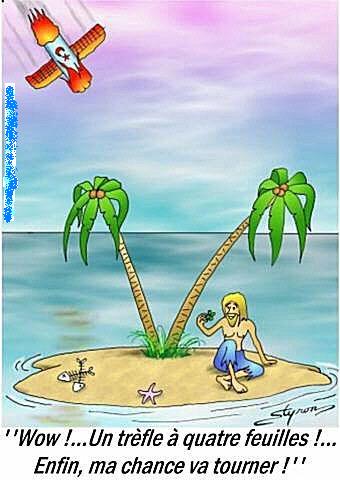 LES CHIFFRESLES VERBES RÉGULIERS au présentLES VERBES au présent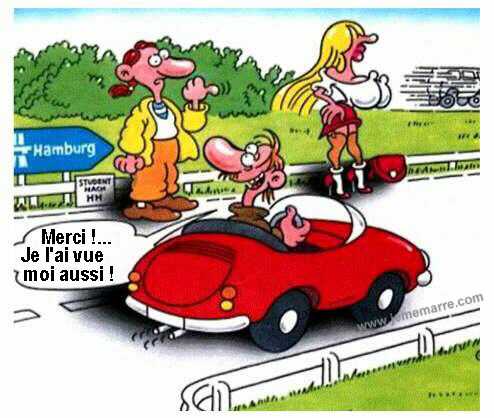 L'HEURE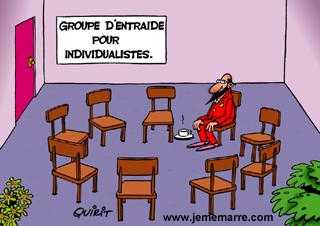 LES COULEURSLE COMPLEMENT DU NOM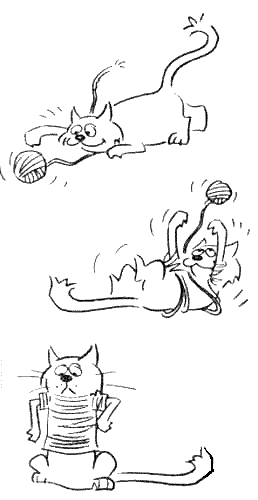 LES PRONOMS POSSESSIFSLE TEMPSLES NÉGATIONS; sätt i nekad form: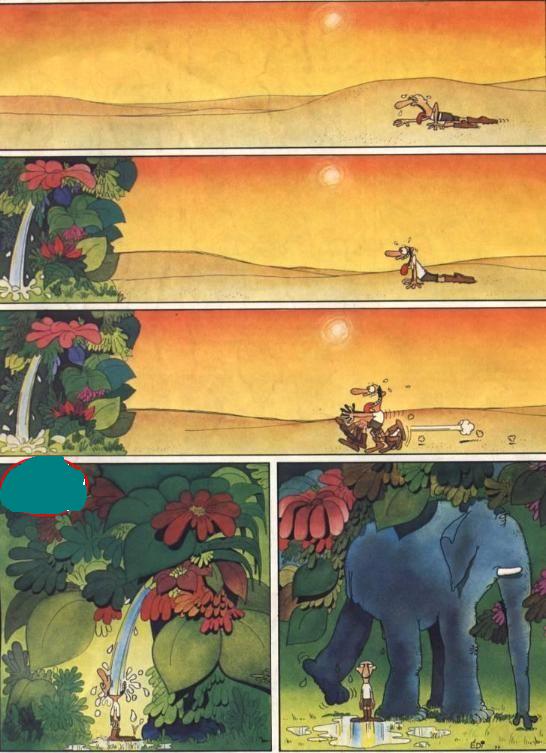 LES JOURS ET LES MOIS pizza nouvelle formule.....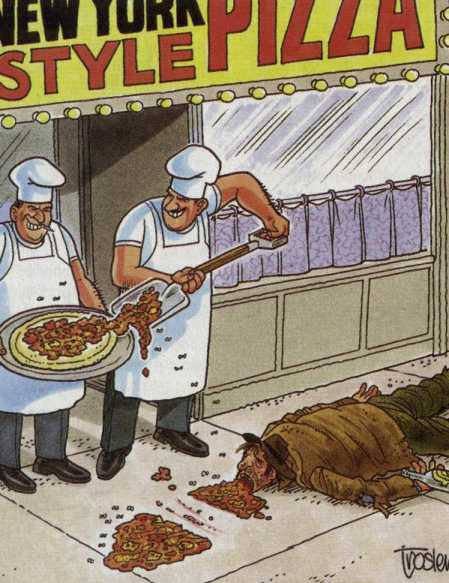 Hej! Hur är det?Tack bara bra och du?Bra. Det här är min kompis Linusette.Hej! Vad heter du?Jag heter Çahra.Hur gammal är du?Jag är 123 år.Var bor du?Jag bor i Öhrerewiuthåwebäck.Vad är det?0123456789101112131415161718192030425364707280849093981001000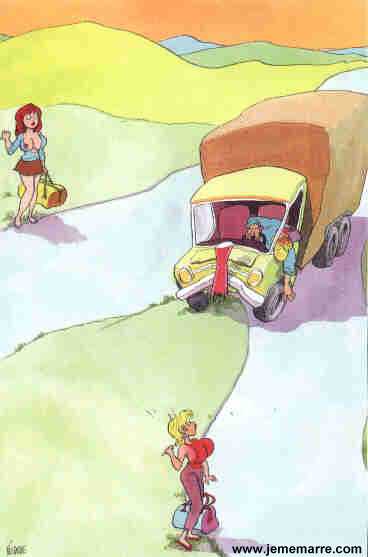 1000infinitif:zapperétudieravoir = att haêtre = att varaHur mycket är klockan?Den är 14.3015.4516.0017.1518.1019.3520.2721.4712.00rödgulsvartgrönblåvitbrungrårosalilaBilens färg; couleur (f)= färg, voiture (f)= bilPojkens förnamn; un garçon, un prénomFlickans efternamn; une fille, un nomElevens penna; un, une élève, un styloMannens hund; un homme, un chienFlickornas katt; une fille, un chatLärarens elever; un professeur, un, une élèvetravailmditt arbetecoudemhans armbågefamillesfplhennes familjerbrasmdin arméglisesfplhans kyrkorordinateursmplhans datorerrobe*fvår klänningpiedsmpldina fötterproblèmesmplvåra problemdosmmin ryggonglemhennes nagelmain*fhennes handmontre*fvår klockagroupesmplvåra grupperlangue*fer tungaonglesmplderas naglarrendez-vousmmitt mötebouches*fplderas munnarmatchmhans matchpiedmvår fotdevoirsmplhans läxormain*fmin hand1Vad är det för väder?2Det är vackert väder.3Det är blåsigt. Det blåser.4Det är varmt.5Det är kallt.6Det är dåligt väder.7Det regnar.8Det snöar.9Det är molnigt.10Det snöar inte.1je danse2nous travaillons3vous habitez à Paris4tu viens ce soir5ils aiment le chocolatmåndagtisdagonsdagtorsdagfredaglördagsöndagjanuarifebruarimarsaprilmajjunijuliaugustiseptemberoktobernovemberdecember